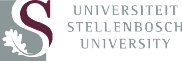 COLLECTION OF ANSWER SCRIPTS FROM EXAMINATIONS OFFICEDEPARTMENTMODULE 8 DIGIT CODE:MODULE NAME:                                     DATE OF EXAMINATION:          SESSION:                              PERMISSION TO COLLECT (PERSON’S NAME):     REQUESTED BY:   SIGNATURE:         ______DAYMONTHYEARASSESSMENT:A1, A2, A3MORNING09H00 AMAFTERNOON14H00 PMONLY COLLECT DURING TIME-SLOTS BELOWSTRICTLY 09:30-10:30 & 14:30-15:30 DAILY (ecl. Saturdays)